THIS INTERNAL FORM MUST BE COMPLETED IN TYPEFACE ONLY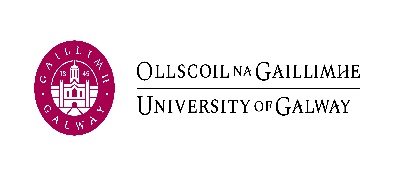 CONTRACT AWARD NOTIFICATION FORM (CAN)This form must be completed and uploaded to the AGRESSO Requisition for all purchasesgreater than €5,000 (excl. VAT) and less than €50,000 (excl. VAT)In order to comply with the Government Circular 05/2023, as a public sector body, University of Galway have an obligation to publish the award details of all contracts >€25,000 (excl. VAT).   The information provided on this form will enable the Procurement and Contracts Office to comply with the institutional requirements around transparency as the contents will be published on the eTenders website. NOTE: The CAN applies to the Total Contract Value, not the value of the Requisition/PO. I.E. Where a number of POs relate to a single CAN, then the same CAN should be uploaded to each Requisition. Guidance Notes:- This Form is for “INTERNAL” use only.    Please do not issue to suppliers. The purpose of this document is to meet the new Government requirements for greater transparency with regard to contracts awarded for values >€25,000 (excl. VAT) and <€50,000 (excl. VAT).Please complete all fields on this Form in typeface for all purchases >€5,000 (excl. VAT).This Form should then be uploaded to the relevant Agresso Requisition.Specifically for purchases >€25,000 (excl. VAT) and <€50,000 (excl. VAT) - a “word version” of this document must also be sent to procure@universityofgalway.ie  so that the new Government requirement of publishing these details on the eTenders Website can be satisfied.          Any Requisition that does not meet this requirement will have to be rejected.All background documentation to this purchase including the full Request for Quotation (RFQ) process (Request for Quotation, Quotation Evaluation, and Supplier Notifications) must be kept on a local SharePoint Folder for auditing purposes. CPV CODING  
The CPV Code (Common Procurement Vocabulary) is a set of standard codes used through the EU to categorise purchases when adverting to the marketplace.  Listed below are the main category headings.  Each code heading contains several sub-codes.  Please select the main heading appropriate to this contract and include Question 27.  ACCORDContract Ref No For PCO use only PART A:  Purchasing Unit InformationPART A:  Purchasing Unit InformationPART A:  Purchasing Unit InformationPART A:  Purchasing Unit InformationPART A:  Purchasing Unit InformationPART A:  Purchasing Unit InformationPART A:  Purchasing Unit InformationPART A:  Purchasing Unit InformationPART A:  Purchasing Unit InformationPART A:  Purchasing Unit InformationPART A:  Purchasing Unit InformationPART A:  Purchasing Unit InformationPART A:  Purchasing Unit InformationDateDateCollege/School/Centre/UnitCollege/School/Centre/UnitCollege/School/Centre/UnitCollege/School/Centre/UnitCollege/School/Centre/UnitE-mail Address E-mail Address E-mail Address Phone No/Ext No Phone No/Ext No Phone No/Ext No Budget Holder Budget Holder Budget Holder Budget Holder Budget Holder Budget Holder Approved PurchaserApproved PurchaserApproved PurchaserApproved PurchaserApproved PurchaserApproved PurchaserApproved PurchaserPART B:  Details of PurchasePART B:  Details of PurchasePART B:  Details of PurchasePART B:  Details of PurchasePART B:  Details of PurchasePART B:  Details of PurchasePART B:  Details of PurchasePART B:  Details of PurchasePART B:  Details of PurchasePART B:  Details of PurchasePART B:  Details of PurchasePART B:  Details of PurchasePART B:  Details of PurchaseType of ContractType of ContractType of ContractType of ContractType of ContractRelevant CPV CodesRelevant CPV CodesRelevant CPV CodesRelevant CPV CodesRelevant CPV CodesRelevant CPV CodesRelevant CPV CodesRelevant CPV CodesPlease select from the list provided belowPlease select from the list provided belowPlease select from the list provided belowPlease select from the list provided belowPlease select from the list provided belowPlease select from the list provided belowPlease select from the list provided belowPlease select from the list provided belowGeneral description of the goods / servicesMinimum 50 WordsGeneral description of the goods / servicesMinimum 50 WordsGeneral description of the goods / servicesMinimum 50 WordsGeneral description of the goods / servicesMinimum 50 WordsGeneral description of the goods / servicesMinimum 50 WordsPART C:  Details of Procurement Process Undertaken – please tick the most appropriate option PART C:  Details of Procurement Process Undertaken – please tick the most appropriate option PART C:  Details of Procurement Process Undertaken – please tick the most appropriate option PART C:  Details of Procurement Process Undertaken – please tick the most appropriate option PART C:  Details of Procurement Process Undertaken – please tick the most appropriate option PART C:  Details of Procurement Process Undertaken – please tick the most appropriate option PART C:  Details of Procurement Process Undertaken – please tick the most appropriate option PART C:  Details of Procurement Process Undertaken – please tick the most appropriate option PART C:  Details of Procurement Process Undertaken – please tick the most appropriate option PART C:  Details of Procurement Process Undertaken – please tick the most appropriate option PART C:  Details of Procurement Process Undertaken – please tick the most appropriate option PART C:  Details of Procurement Process Undertaken – please tick the most appropriate option PART C:  Details of Procurement Process Undertaken – please tick the most appropriate option 1)Award from a Centralised Contract on PCO Website:Award from a Centralised Contract on PCO Website:Award from a Centralised Contract on PCO Website:Award from a Centralised Contract on PCO Website:Award from a Centralised Contract on PCO Website:Award from a Centralised Contract on PCO Website:Award from a Centralised Contract on PCO Website:Award from a Centralised Contract on PCO Website:Award from a Centralised Contract on PCO Website:Award from a Centralised Contract on PCO Website:Award from a Centralised Contract on PCO Website:Award from a Centralised Contract on PCO Website:Title of Centralised Contract Title of Centralised Contract University of Galway Ref No:University of Galway Ref No:Direct DrawdownDirect DrawdownDirect DrawdownDirect DrawdownDirect DrawdownDirect DrawdownDirect DrawdownDirect DrawdownDirect DrawdownDirect DrawdownDirect DrawdownMini Competition/ SRFTMini Competition/ SRFTMini Competition/ SRFTMini Competition/ SRFTMini Competition/ SRFTMini Competition/ SRFTMini Competition/ SRFTMini Competition/ SRFTMini Competition/ SRFTMini Competition/ SRFTMini Competition/ SRFT2)Quotation Process: (where no procured/centralised contract is already in place)Goods & Services Threshold : Values > €5k, less than €50k (ex VAT) Works Only Threshold: Values < €200k Quotation Process: (where no procured/centralised contract is already in place)Goods & Services Threshold : Values > €5k, less than €50k (ex VAT) Works Only Threshold: Values < €200k Quotation Process: (where no procured/centralised contract is already in place)Goods & Services Threshold : Values > €5k, less than €50k (ex VAT) Works Only Threshold: Values < €200k Quotation Process: (where no procured/centralised contract is already in place)Goods & Services Threshold : Values > €5k, less than €50k (ex VAT) Works Only Threshold: Values < €200k Quotation Process: (where no procured/centralised contract is already in place)Goods & Services Threshold : Values > €5k, less than €50k (ex VAT) Works Only Threshold: Values < €200k Quotation Process: (where no procured/centralised contract is already in place)Goods & Services Threshold : Values > €5k, less than €50k (ex VAT) Works Only Threshold: Values < €200k Quotation Process: (where no procured/centralised contract is already in place)Goods & Services Threshold : Values > €5k, less than €50k (ex VAT) Works Only Threshold: Values < €200k Quotation Process: (where no procured/centralised contract is already in place)Goods & Services Threshold : Values > €5k, less than €50k (ex VAT) Works Only Threshold: Values < €200k Quotation Process: (where no procured/centralised contract is already in place)Goods & Services Threshold : Values > €5k, less than €50k (ex VAT) Works Only Threshold: Values < €200k Quotation Process: (where no procured/centralised contract is already in place)Goods & Services Threshold : Values > €5k, less than €50k (ex VAT) Works Only Threshold: Values < €200k Quotation Process: (where no procured/centralised contract is already in place)Goods & Services Threshold : Values > €5k, less than €50k (ex VAT) Works Only Threshold: Values < €200k Please confirm how many quotations were sought?Please confirm how many quotations were sought?Please confirm how many quotations were sought?Please confirm how many quotations were sought?Please confirm how many quotations were sought?Please confirm how many quotations were sought?Please confirm how many quotations were sought?Please confirm how many quotations were sought?Please confirm how many quotations were sought?Please confirm how many quotations were sought?Please confirm how many quotations were sought?Please provide the names of all supplier(s) invited to quote.Please provide the names of all supplier(s) invited to quote.Please provide the names of all supplier(s) invited to quote.Please provide the names of all supplier(s) invited to quote.Please provide the names of all supplier(s) invited to quote.Please provide the names of all supplier(s) invited to quote.Please provide the names of all supplier(s) invited to quote.How many quotes were received?How many quotes were received?How many quotes were received?How many quotes were received?How many quotes were received?How many quotes were received?How many quotes were received?How many quotes were received?How many quotes were received?How many quotes were received?How many quotes were received?3)Sole Source Process: Greater than €5k (ex VAT) Approved by Procurement and Contracts Office.  Sole Source Process: Greater than €5k (ex VAT) Approved by Procurement and Contracts Office.  Sole Source Process: Greater than €5k (ex VAT) Approved by Procurement and Contracts Office.  Sole Source Process: Greater than €5k (ex VAT) Approved by Procurement and Contracts Office.  Sole Source Process: Greater than €5k (ex VAT) Approved by Procurement and Contracts Office.  Sole Source Process: Greater than €5k (ex VAT) Approved by Procurement and Contracts Office.  Sole Source Process: Greater than €5k (ex VAT) Approved by Procurement and Contracts Office.  Sole Source Process: Greater than €5k (ex VAT) Approved by Procurement and Contracts Office.  Sole Source Process: Greater than €5k (ex VAT) Approved by Procurement and Contracts Office.  Sole Source Process: Greater than €5k (ex VAT) Approved by Procurement and Contracts Office.  Sole Source Process: Greater than €5k (ex VAT) Approved by Procurement and Contracts Office.  Sole Source Ref No (assigned upon approvalSole Source Ref No (assigned upon approvalSole Source Ref No (assigned upon approvalSSSSSSSSSSDate Approved Date Approved 4)Other Drawdown Process (from contracts not on PCO Website)Other Drawdown Process (from contracts not on PCO Website)Other Drawdown Process (from contracts not on PCO Website)Other Drawdown Process (from contracts not on PCO Website)Other Drawdown Process (from contracts not on PCO Website)Other Drawdown Process (from contracts not on PCO Website)Other Drawdown Process (from contracts not on PCO Website)Other Drawdown Process (from contracts not on PCO Website)Other Drawdown Process (from contracts not on PCO Website)Title of Contract/Framework/DPSTitle of Contract/Framework/DPSTitle of Contract/Framework/DPSTitle of Contract/Framework/DPSTitle of Contract/Framework/DPSUniversity of Galway Contract Reference NumberUniversity of Galway Contract Reference NumberUniversity of Galway Contract Reference NumberUniversity of Galway Contract Reference NumberUniversity of Galway Contract Reference NumberThird Party Contract Reference Number, if applicableThird Party Contract Reference Number, if applicableThird Party Contract Reference Number, if applicableThird Party Contract Reference Number, if applicableThird Party Contract Reference Number, if applicableDirect Drawdown/NASF/NAGFDirect Drawdown/NASF/NAGFDirect Drawdown/NASF/NAGFDirect Drawdown/NASF/NAGFDirect Drawdown/NASF/NAGFDirect Drawdown/NASF/NAGFDirect Drawdown/NASF/NAGFDirect Drawdown/NASF/NAGFMini Competition/SRFTMini Competition/SRFTMini Competition/SRFTMini Competition/SRFTMini Competition/SRFTMini Competition/SRFTMini Competition/SRFTMini Competition/SRFT5)Procurement Process ExemptProcurement Process ExemptProcurement Process ExemptProcurement Process ExemptProcurement Process ExemptProcurement Process ExemptProcurement Process ExemptProcurement Process ExemptProcurement Process ExemptProfessional Membership Professional Membership Professional Membership Professional Membership Professional Membership Professional Membership Professional Membership Professional Membership Transfer of Funds to Public Sector CollaboratorTransfer of Funds to Public Sector CollaboratorTransfer of Funds to Public Sector CollaboratorTransfer of Funds to Public Sector CollaboratorTransfer of Funds to Public Sector CollaboratorTransfer of Funds to Public Sector CollaboratorTransfer of Funds to Public Sector CollaboratorTransfer of Funds to Public Sector CollaboratorAttendance at Conference/SeminarAttendance at Conference/SeminarAttendance at Conference/SeminarAttendance at Conference/SeminarAttendance at Conference/SeminarAttendance at Conference/SeminarAttendance at Conference/SeminarAttendance at Conference/SeminarOther ….    Other ….    Please Detail: PART D:  Details of AwardPART D:  Details of AwardPART D:  Details of AwardPART D:  Details of AwardPART D:  Details of AwardPART D:  Details of AwardPART D:  Details of AwardPART D:  Details of AwardPART D:  Details of AwardPART D:  Details of AwardNOTE: It is a mandatory requirement that each of the fields below be completed as the university is required to gather this information, per government policy.NOTE: It is a mandatory requirement that each of the fields below be completed as the university is required to gather this information, per government policy.NOTE: It is a mandatory requirement that each of the fields below be completed as the university is required to gather this information, per government policy.NOTE: It is a mandatory requirement that each of the fields below be completed as the university is required to gather this information, per government policy.NOTE: It is a mandatory requirement that each of the fields below be completed as the university is required to gather this information, per government policy.NOTE: It is a mandatory requirement that each of the fields below be completed as the university is required to gather this information, per government policy.NOTE: It is a mandatory requirement that each of the fields below be completed as the university is required to gather this information, per government policy.NOTE: It is a mandatory requirement that each of the fields below be completed as the university is required to gather this information, per government policy.NOTE: It is a mandatory requirement that each of the fields below be completed as the university is required to gather this information, per government policy.NOTE: It is a mandatory requirement that each of the fields below be completed as the university is required to gather this information, per government policy.Supplier NameSupplier NameSupplier NameSupplier NameSupplier NameAddressAddressAddressAddressAddressContact NameContact NameContact NameContact NameContact NameSupplier Reference/ Quotation NumberSupplier Reference/ Quotation NumberSupplier Reference/ Quotation NumberSupplier Reference/ Quotation NumberSupplier Reference/ Quotation NumberCompany Registration Number (VAT or PPS)Company Registration Number (VAT or PPS)Telephone NoTelephone NoTelephone NoE-mail AddressE-mail AddressWeb AddressWeb AddressWeb AddressTotal Contract Value  (Ex Vat)Total Contract Value  (Ex Vat)VAT RATEVAT RATEVAT RATETerm of ContractTerm of ContractDate of AwardDate of AwardDate of Award€€Expected number of Requisitions to be processed pertaining to the Total Value of this CANExpected number of Requisitions to be processed pertaining to the Total Value of this CANExpected number of Requisitions to be processed pertaining to the Total Value of this CANExpected number of Requisitions to be processed pertaining to the Total Value of this CANExpected number of Requisitions to be processed pertaining to the Total Value of this CANExpected number of Requisitions to be processed pertaining to the Total Value of this CANExpected number of Requisitions to be processed pertaining to the Total Value of this CANExpected number of Requisitions to be processed pertaining to the Total Value of this CAN